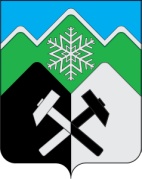 КЕМЕРОВСКАЯ ОБЛАСТЬ – КУЗБАСС ТАШТАГОЛЬСКИЙ МУНИЦИПАЛЬНЫЙ РАЙОНАДМИНИСТРАЦИЯ ТАШТАГОЛЬСКОГО МУНИЦИПАЛЬНОГО РАЙОНАПОСТАНОВЛЕНИЕ (ПРОЕКТ)от «    »   июля   2022  №       -п О ПОРЯДКЕ ПРЕДСТАВЛЕНИЯ ГРАЖДАНАМИ, ПРЕТЕНДУЮЩИМИ НА ЗАМЕЩЕНИЕ ДОЛЖНОСТЕЙМУНИЦИПАЛЬНОЙ СЛУЖБЫ, ЛИЦАМИ, ЗАМЕЩАЮЩИМИ ДОЛЖНОСТИ МУНИЦИПАЛЬНОЙ СЛУЖБЫ ТАШТАГОЛЬСКОГОМУНИЦИПАЛЬНОГО РАЙОНА, СВЕДЕНИЙ О ДОХОДАХ, РАСХОДАХ, ОБ ИМУЩЕСТВЕ И ОБЯЗАТЕЛЬСТВАХ ИМУЩЕСТВЕННОГО ХАРАКТЕРАВ соответствии с Федеральными законами от 02.03.2007 № 25-ФЗ «О муниципальной службе в Российской Федерации», от 25.12.2008 № «О противодействии коррупции» и от 03.12.2012 № 230-ФЗ «О контроле за соответствием расходов лиц, замещающих государственные должности, и иных лиц их доходам», администрация Таштагольского муниципального района постановила:1. Утвердить:1) Положение о представлении гражданами, претендующими на замещение должностей муниципальной службы, лицами, замещающими должности муниципальной службы Таштагольского муниципального района, сведений о доходах, расходах, об имуществе и обязательствах имущественного характера,  согласно приложению N 1 к настоящему постановлению;2) Перечень должностей муниципальной службы Таштагольского муниципального района, при назначении на которые граждане обязаны представлять сведения о своих доходах, расходах,  об имуществе и обязательствах имущественного характера, а также сведения о доходах, расходах, об имуществе и обязательствах имущественного характера своих супруги (супруга) и несовершеннолетних детей, при замещении которых муниципальные служащие обязаны представлять сведения о своих доходах, расходах, об имуществе и обязательствах имущественного характера, а также сведения о доходах, расходах, об имуществе и обязательствах имущественного характера своих супруги (супруга) и несовершеннолетних детей, согласно приложению N 2 к настоящему постановлению;2. Признать утратившим силу постановление от 27.03.2015 №259-п «Об утверждении  порядка представления сведений о расходах муниципальных служащих администрации Таштагольского муниципального района, их супругов и несовершеннолетних детей», постановление от 09.12.2016 №954-п «Об утверждении положения о представлении лицами при избрании на муниципальную должность, замещаемую на постоянной основе, и лицами, замещающими муниципальные должности на постоянной основе, сведений о своих доходах, расходах, об имуществе и обязательствах имущественного характера и о доходах, расходах, об имуществе и обязательствах имущественного характера своих супруга (супруги)  и несовершеннолетних детей»;3. Настоящее постановление  вступает в силу со дня его подписания; 4. Контроль за исполнением настоящего постановления возложить на первого заместителя главы Таштагольского муниципального района Попова С.Е. Глава Таштагольского муниципального района					 А.Г.Орлов  Приложение N 1к постановлению администрации Таштагольского муниципального района от «15»   июля   2022  № 890-п ПОЛОЖЕНИЕО ПРЕДСТАВЛЕНИИ ГРАЖДАНАМИ, ПРЕТЕНДУЮЩИМИ НА ЗАМЕЩЕНИЕ ДОЛЖНОСТЕЙ МУНИЦИПАЛЬНОЙ СЛУЖБЫ, ЛИЦАМИ, ЗАМЕЩАЮЩИМИ  ДОЛЖНОСТИ МУНИЦИПАЛЬНОЙ СЛУЖБЫ ТАШТАГОЛЬСКОГО МУНИЦИПАЛЬНОГО РАЙОНА, СВЕДЕНИЙ О ДОХОДАХ, РАСХОДАХ, ОБ ИМУЩЕСТВЕ И ОБЯЗАТЕЛЬСТВАХ ИМУЩЕСТВЕННОГО ХАРАКТЕРА1. Общие положения1.1. Настоящее Положение определяет порядок и сроки представления гражданами, претендующими на замещение должностей муниципальной службы, лицами, замещающими должности муниципальной службы Таштагольского муниципального района, сведений о доходах, расходах, об имуществе и обязательствах имущественного характера, сведений о доходах, расходах, об имуществе и обязательствах имущественного характера своих супруги (супруга) и несовершеннолетних детей (далее - сведения о доходах, расходах, об имуществе и обязательствах имущественного характера).1.2. Сведения о своих доходах, об имуществе и обязательствах имущественного характера, а также о доходах, об имуществе и обязательствах имущественного характера своих супруги (супруга) и несовершеннолетних детей представляют:а) лица, претендующие на замещение должностей муниципальной службы, включенных в утвержденный перечень должностей муниципальной службы Таштагольского муниципального района, при назначении на которые граждане обязаны представлять сведения о своих доходах, об имуществе и обязательствах имущественного характера, а также сведения о доходах, об имуществе и обязательствах имущественного характера своих супруги (супруга) и несовершеннолетних детей, при замещении которых муниципальные служащие обязаны представлять сведения о своих доходах, расходах, об имуществе и обязательствах имущественного характера, а также сведения о доходах, расходах, об имуществе и обязательствах имущественного характера своих супруги (супруга) и несовершеннолетних детей (далее - перечень должностей);б) лица, замещающие должности муниципальной службы, включенные в утвержденный перечень должностей.1.3. Сведения о своих расходах, а также о расходах своих супруги (супруга) и несовершеннолетних детей представляют  лица, замещающие должности муниципальной службы, включенные в утвержденный перечень должностей.2. Порядок представления сведений о доходах, расходах, обимуществе и обязательствах имущественного характера2.1. Сведения о доходах, расходах, об имуществе и обязательствах имущественного характера представляются лицами, указанными в пунктах 1.2 и 1.3 настоящего Положения, в виде справки, заполненной по форме, утвержденной Указом Президента Российской Федерации от 23.06.2014 N 460 "Об утверждении формы справки о доходах, расходах, об имуществе и обязательствах имущественного характера и внесении изменений в некоторые акты Президента Российской Федерации", с использованием специального программного обеспечения "Справки БК", размещенного на официальном сайте Президента Российской Федерации, ссылка на который также размещается на официальном сайте федеральной государственной информационной системы в области государственной службы в информационно-телекоммуникационной сети Интернет.2.2. Сведения о доходах, расходах, об имуществе и обязательствах имущественного характера представляются в следующие сроки:в) гражданами, претендующими на замещение должностей муниципальной службы, включенных в утвержденный перечень должностей, - при назначении на должность муниципальной службы;г) лицами, замещающими должности муниципальной службы, включенные в утвержденный перечень должностей, - ежегодно, не позднее 30 апреля года, следующего за отчетным.2.5. Сведения о доходах, расходах, об имуществе и обязательствах имущественного характера представляются муниципальным служащим, замещавшим по состоянию на 31 декабря отчетного года должность муниципальной службы, предусмотренную перечнем должностей, а также муниципальным служащим, замещающим должность муниципальной службы, претендующим на замещение должности муниципальной службы, предусмотренной перечнем должностей (далее - кандидат на должность, предусмотренную перечнем должностей).2.6. Гражданин, претендующий на замещение должности муниципальной службы, предусмотренной перечнем должностей, представляет:а) сведения о своих доходах, полученных от всех источников (включая доходы по прежнему месту работы или месту замещения выборной должности, пенсии, пособия, иные выплаты) за календарный год, предшествующий году подачи документов для замещения должности муниципальной службы, предусмотренной перечнем должностей, а также сведения об имуществе, принадлежащем ему на праве собственности, и о своих обязательствах имущественного характера,  цифровых финансовых активов, цифровой валюты по состоянию на первое число месяца, предшествующего месяцу подачи документов для замещения должности муниципальной службы, предусмотренной перечнем должностей (на отчетную дату);б) сведения о доходах своих супруги (супруга) и несовершеннолетних детей, полученных от всех источников (включая заработную плату, пенсии, пособия, иные выплаты) за календарный год, предшествующий году подачи гражданином документов для замещения должности муниципальной службы, предусмотренной перечнем должностей, а также сведения об имуществе, принадлежащем им на праве собственности, и об их обязательствах имущественного характера,  цифровых финансовых активов, цифровой валюты по состоянию на первое число месяца, предшествующего месяцу подачи гражданином документов для замещения должности муниципальной службы, предусмотренной перечнем должностей (на отчетную дату).2.7. Лицо, замещающее должность муниципальной службы, предусмотренную перечнем должностей, представляет:а) сведения о своих доходах, полученных за отчетный период (с 1 января по 31 декабря) от всех источников (включая денежное содержание, пенсии, пособия, иные выплаты), а также сведения об имуществе, принадлежащем ему на праве собственности, и о своих обязательствах имущественного характера,  цифровых финансовых активов, цифровой валюты по состоянию на конец отчетного периода;б) сведения о доходах своих супруги (супруга) и несовершеннолетних детей, полученных за отчетный период (с 1 января по 31 декабря) от всех источников (включая заработную плату, пенсии, пособия, иные выплаты), а также сведения об имуществе, принадлежащем им на праве собственности, и об их обязательствах имущественного характера,  цифровых финансовых активов, цифровой валюты по состоянию на конец отчетного периода;в) сведения о своих расходах, расходах своих супруги (супруга) и несовершеннолетних детей по каждой сделке по приобретению земельного участка, другого объекта недвижимости, транспортного средства, ценных бумаг (долей участия, паев в уставных (складочных) капиталах организаций), цифровых финансовых активов, цифровой валюты совершенной им, его супругой (супругом) и (или) несовершеннолетними детьми в течение отчетного периода, если общая сумма таких сделок превышает общий доход данного лица и его супруги (супруга) за три последних года, предшествующих отчетному периоду, и об источниках получения средств, за счет которых совершены эти сделки.2.8. Кандидат на должность, предусмотренную перечнем должностей, представляет сведения о доходах, об имуществе и обязательствах имущественного характера в соответствии с пунктом 2.6. 2.9. В случае если лица, представившие сведения, предусмотренные настоящим Положением, обнаружили, что в сведениях о доходах, расходах, об имуществе и обязательствах имущественного характера не отражены или не полностью отражены какие-либо сведения либо имеются ошибки, они вправе представить уточненные сведения в порядке, установленном настоящим Положением, в течение одного месяца после окончания срока, установленного для подачи таких сведений.Сведения о доходах, расходах, об имуществе и обязательствах имущественного характера представляются в организационный отдел администрации Таштагольского муниципального района (лицу, ответственному за кадровую работу).Заверенные копии справок о доходах, о расходах, об имуществе и обязательствах имущественного характера, представляемых муниципальными служащими муниципальных казенных учреждений, замещающими должности муниципальной службы, предусмотренные перечнем должностей, назначение на которые и освобождение от которых осуществляются Главой Таштагольского муниципального района, кадровые службы (лица, ответственные за кадровую работу) соответствующих органов администрации Таштагольского муниципального района  в течение трех рабочих дней со дня их представления направляют в организационный отдел администрации Таштагольского муниципального района. Подлинники справок о доходах, расходах, об имуществе и обязательствах имущественного характера муниципальных служащих приобщаются к личным делам и хранятся в кадровых службах  (у лица, ответственного за кадровую работу) соответствующего органа администрации Таштагольского муниципального района, в котором муниципальный служащий замещает должность муниципальной службы.2.10. Сведения о доходах, расходах, об имуществе и обязательствах имущественного характера, представляемые в соответствии с настоящим Положением, являются сведениями конфиденциального характера.2.11. Не допускается использование сведений о доходах, расходах, об имуществе и обязательствах имущественного характера для определения платежеспособности лица, их представившего, и платежеспособности его супруги (супруга) и несовершеннолетних детей, для сбора в прямой или косвенной форме пожертвований (взносов) в фонды общественных объединений либо религиозных организаций, а также в пользу физических лиц.Приложение N 2к постановлению администрации Таштагольского муниципального района от «___»____________2022 № Перечень должностей муниципальной службы Таштагольского муниципального района, при назначении на которые граждане обязаны представлять сведения о своих доходах, расходах,  об имуществе и обязательствах имущественного характераДолжности муниципальной службы, учреждаемыедля непосредственного обеспечения исполнения полномочийглавы Таштагольского муниципального района Высшая группа должностей категории «руководители»Первый заместитель главы Таштагольского муниципального района Заместитель главы Таштагольского муниципального районаВедущая группа должностей категории «помощники (советники)»Советник главы Таштагольского муниципального районаПресс-секретарь главы Таштагольского муниципального районаДолжности муниципальной службы, учреждаемые для обеспеченияисполнения полномочий администрации Таштагольского муниципального района Главная  группа должностей категории «руководители»Начальник управленияПредседатель комитетаВедущая группа должностей категории «руководители»Заместитель начальника управленияЗаместитель председателя комитетаВедущая группа должностей категории «специалисты»Начальник отдела Начальник отдела в управлении, комитетеЗаместитель начальника отдела, комитетеЗаведующий секторомДолжности муниципальной службы, учреждаемые для обеспеченияисполнения полномочий Совета народных депутатовТаштагольского муниципального районаВедущая группа должностей категории «специалисты»Начальник отдела Должности муниципальной службы, учреждаемые для обеспеченияисполнения полномочий контрольно-счетной комиссии Таштагольского муниципального района Высшая группа должностей категории «руководители»        Председатель 